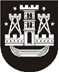 KLAIPĖDOS MIESTO SAVIVALDYBĖS TARYBASPRENDIMASDĖL KLAIPĖDOS MIESTO SAVIVALDYBĖS KULTŪROS CENTRŲ AKREDITAVIMO KOMISIJOS SUDARYMO2015 m. kovo 26 d. Nr. T2-40KlaipėdaVadovaudamasi Lietuvos Respublikos vietos savivaldos įstatymo 16 straipsnio 3 dalies 9 punktu, Lietuvos Respublikos kultūros centrų įstatymo 5 straipsnio 7 dalimi ir Kultūros centrų akreditavimo tvarkos aprašo, patvirtinto Lietuvos Respublikos kultūros ministro 2004 m. gruodžio 31 d. įsakymu Nr. ĮV-443 (2009 m. balandžio 30 d. įsakymo Nr. ĮV-207 redakcija), 12 punktu, Klaipėdos miesto savivaldybės taryba  nusprendžia:1. Sudaryti 5 metų laikotarpiui šios sudėties Klaipėdos miesto savivaldybės kultūros centrų akreditavimo komisiją:Nijolė Laužikienė, Klaipėdos miesto savivaldybės administracijos Ugdymo ir kultūros departamento direktorė;Narūnas Lendraitis, Klaipėdos miesto savivaldybės administracijos Ugdymo ir kultūros departamento Kultūros skyriaus vedėjas;Jadvyga Lisevičiūtė, Lietuvos Respublikos kultūros ministerijos Regionų kultūros skyriaus vyriausioji specialistė; Raimonda Mažonienė, Klaipėdos miesto savivaldybės administracijos Ugdymo ir kultūros departamento Kultūros skyriaus vyriausioji specialistė;Vidas Pakalniškis, Klaipėdos miesto savivaldybės administracijos Ugdymo ir kultūros departamento Kultūros skyriaus vyriausiasis specialistas;Karolina Paškevičienė, Klaipėdos miesto savivaldybės administracijos Ugdymo ir kultūros departamento Kultūros skyriaus vyriausioji specialistė;Edvardas Simokaitis, Klaipėdos miesto savivaldybės administracijos Finansų ir turto departamento Turto skyriaus vedėjo pavaduotojas.2. Nustatyti, kad Klaipėdos miesto savivaldybės kultūros centrų akreditavimo komisija veikia vadovaudamasi Kultūros centrų akreditavimo tvarkos aprašu, patvirtintu Lietuvos Respublikos kultūros ministro 2004 m. gruodžio 31 d. įsakymu Nr. ĮV-443 (2009 m. balandžio 30 d. įsakymo Nr. ĮV-207 redakcija).Savivaldybės merasVytautas Grubliauskas